2° ATIVIDADE DIFERENCIADA PARA OS ALUNOS : BRAYAN, KAIQUE DOMINGO E TONY1) PINTE AS VOGAIS DE VERMELHO :	2) ESCREVA AS VOGAIS :3) JUNTE AS VOGAIS E FORME PALAVRAS: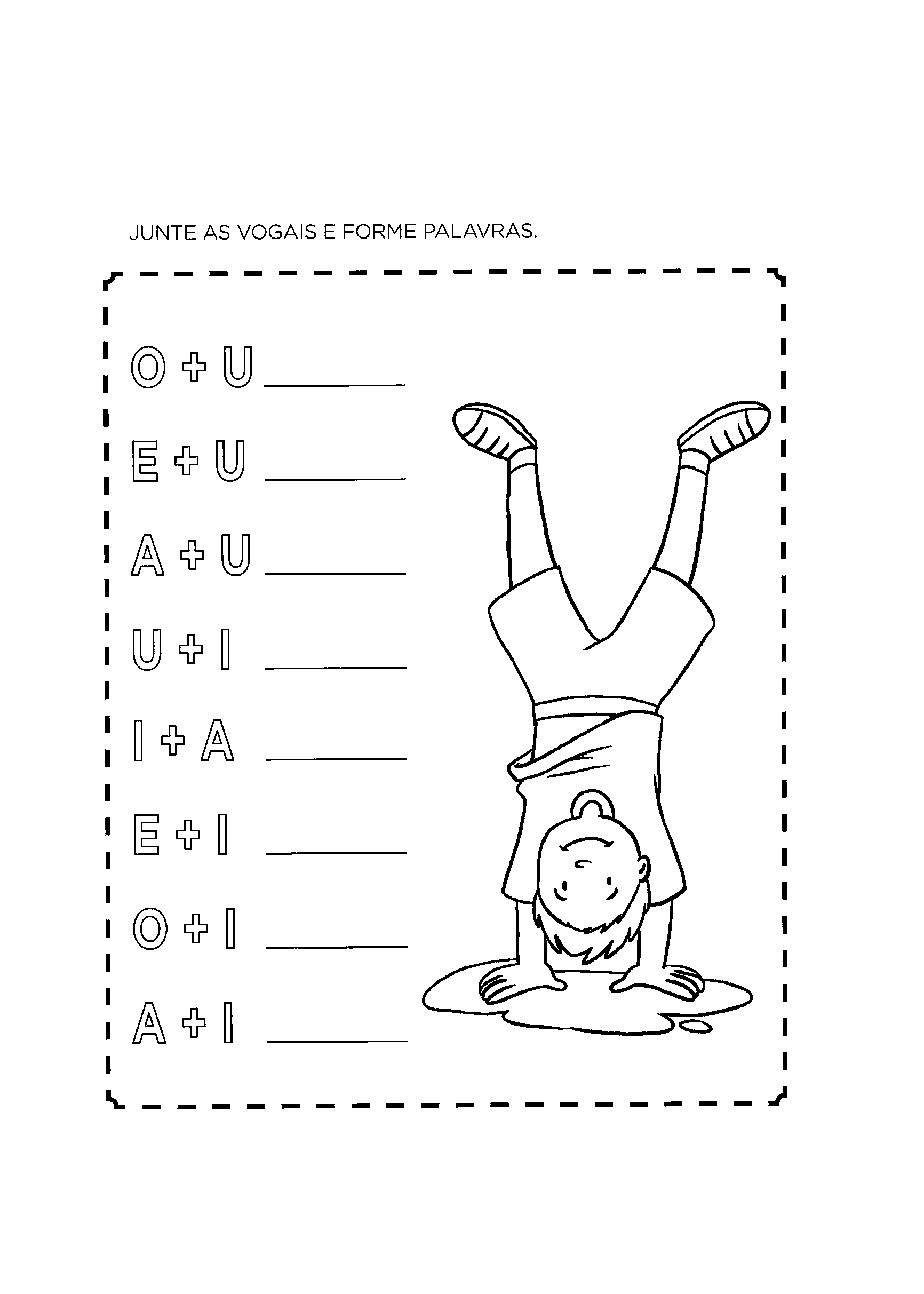 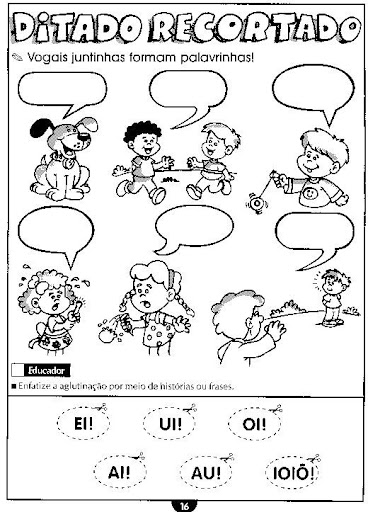 3) COMPLETE, LIGUE AS PALAVRAS NAS FIGURAS E PINTE-AS: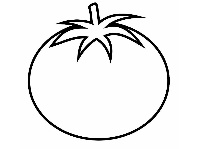 a) M___L___NC____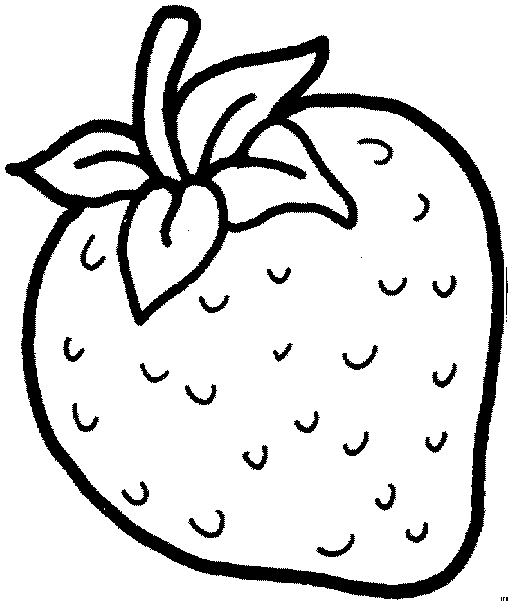 b) L___R___NJ___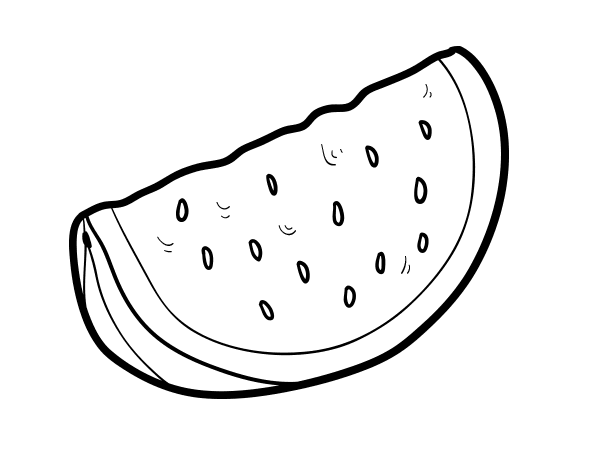 C) ___V___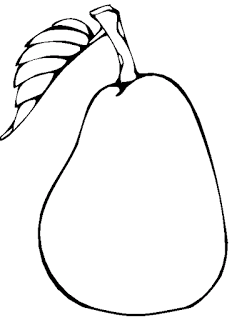 d) M___M____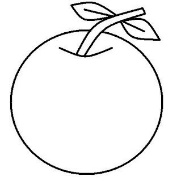 e) ___B___C___X___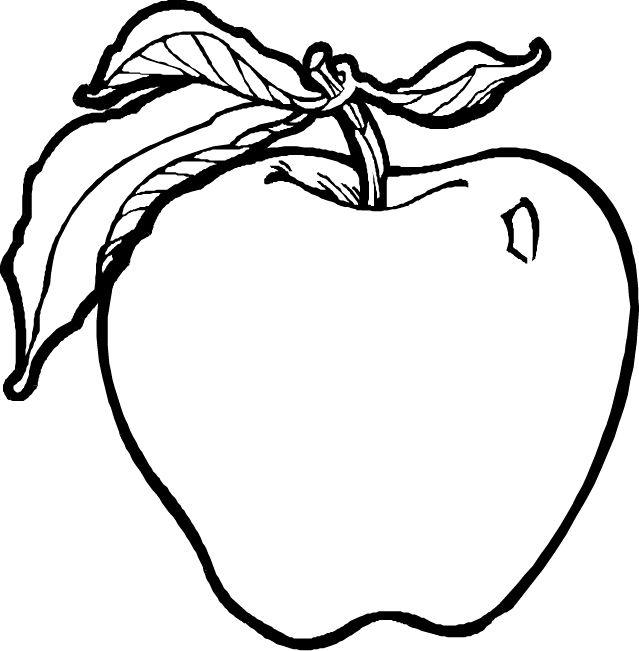 f) M___R___NG___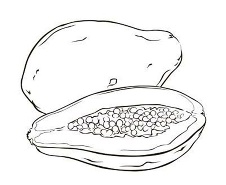 g) T___M___T___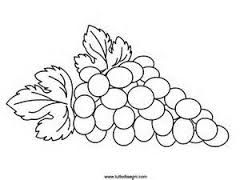 h) P___R___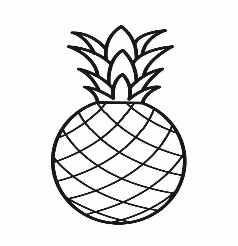 I) M___Ç___INICIANDO AS CONSOANTES:COPIE O LINK ABAIXO, COLE NO GOOGLE E ESTUDE OS SONS.https://www.youtube.com/watch?v=JHqpBKXWJ2I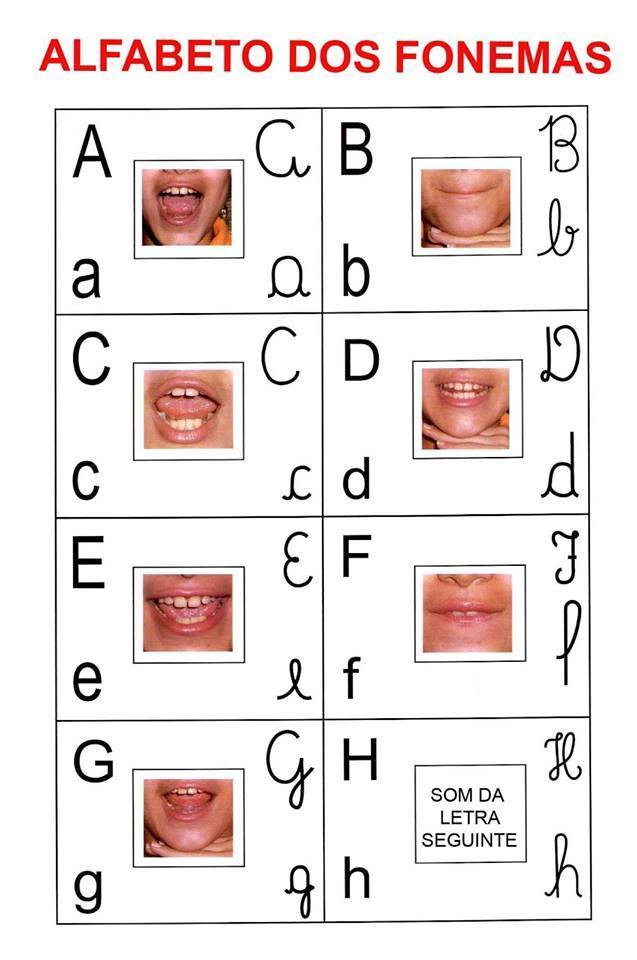 QUE LETRA É ESSA?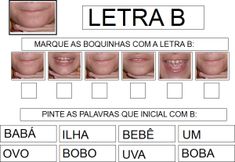 2) MONTE AS SÍLABAS:B+A=______________B+E=______________B+I=_______________B+O=______________B+U=______________B+ÃO=_____________3) COMPLETE AS PALAVRAS COM BA, BE, BI, BO, BU: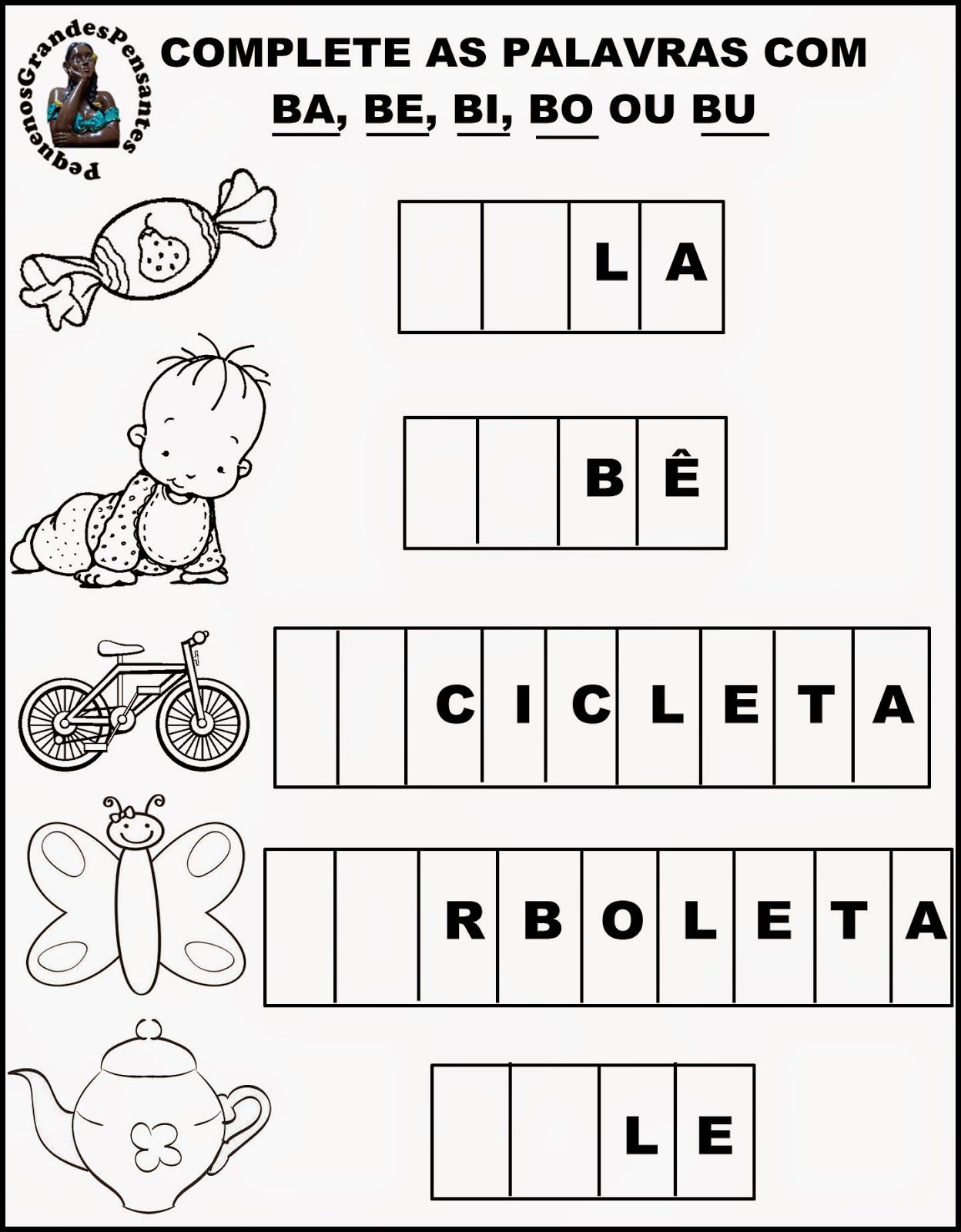 4)ENCONTRE EM REVISTAS, JORNAIS OU LIVROS, PALAVRAS QUE INICIEM COM A LETRA B, RECORTE E COLE .5) PINTE A PALAVRA QUE CORRESPONDE À FIGURA: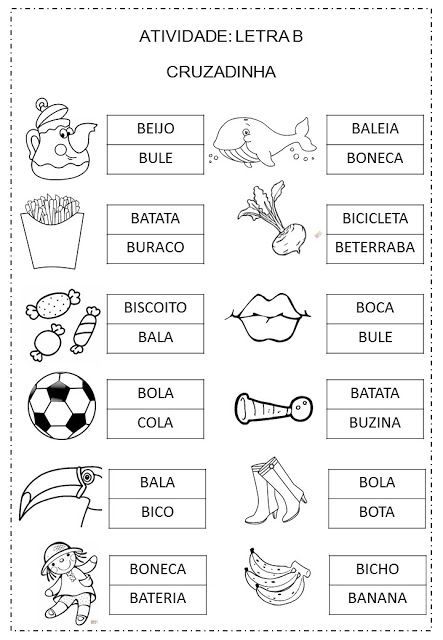 6) LIGUE AS FIGURAS NA PALAVRA CORRESPONDENTE, DEPOIS PINTE-AS: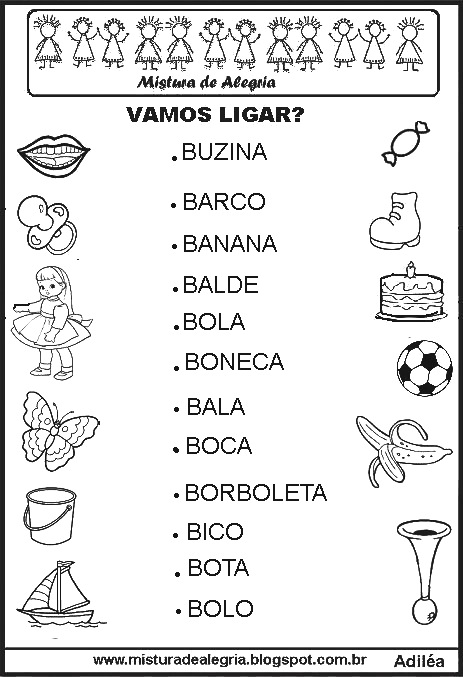 A-B-C-D-E-F-G-H-I-J-K-L-M-N-O-P-Q-R-S-T-U-V-W-X-Y-Z